Har du drabbats av en skada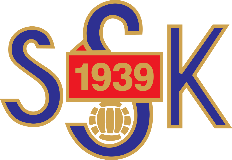 Gå via Folksam
Då har vi följande möjligheter via vår fotbollsförsäkring via Folksam och de samarbeten vi har via kiropraktor och sjukgymnast.
”RÅD OCH VÅRD”  - Vid allvarligare skada och vill träffa ortopedläkare och magnetröntgen

OM man får en lite allvarligare skada, där det finns misstanke om t ex en meniskskada i knäet.
Så kan man via Folksam "Råd och vård", åka till Umeå, träffa ortopedläkare och göra en MR.
Viktigt med det, är att man INTE får gå till vårdcentralen först, är man väl inskriven i rullarna i Landstinget, så får man inte nyttja försäkringen. Gäller bara för diagnos, inte för eventuell operation.

Kontaktuppgifter: ring Folksam för råd och anmälan av idrottsskada, på 020-44 11 11.
Men då har ni redan besökt kiropraktor eller sjukgymnast via nedan, så då är det bokning av ortopedläkare och MR som ni önskar.

Kiropraktor via Jörgen Lindbäck

Vi fortsätter vårt fina samarbete med Jörgen Lindbäck, han har vi haft ett ganska långt samarbete med.
När vi besöker honom, så har vi en egenavgift på 480 kronor (ni får 100kr i rabatt).

Tid kan bokas via hans hemsida: https://jlsk.se/
Är i Skellefteå tisdag och torsdag, på Friskvårdskompaniet på Södra Järnvägsgatan 55.
Eller skicka ett sms till Jörgen Lindbäck på 070-950 3518.


Sjukgymnast Daniel Beronius, Fysiokliniken Skellefteå

Vi har under vintern inlett samarbete med Daniel Beronius
Gratis om man är under 20 år! Över 20 år samma kostnad som på vårdcentral.

Utifrån patientens behov baseras mina behandlingsmetoder oftast på:
- Manuell ledbehandling (mobilisering/manipulation)
- Mjukdelsbehandling (triggerpunktsbehandling, idrottsmassage)
- Rehab- och prehabträning
- Akupunktur
- Rådgivning, motiverande samtal och coachingUtbildningar och meriter- Legitimerad fysioterapeut B.Sc. vid Karolinska Institutet
- Grundläggande psykoterapeutbilding inom KBT (steg 1)
- Vidareutbildad inom OMT, Akupunktur, Idrottsmedicin
- Licensierad personlig tränare
- Diplomerad massör
Kontaktuppgifter

Daniel Beronius
070- 268 89 83
daniel@fysioklinikenskelleftea.se
www.fysioklinikenskelleftea.se

Mottagningslokaler på Friskvårdskompaniet, Södra Järnvägsgatan 55